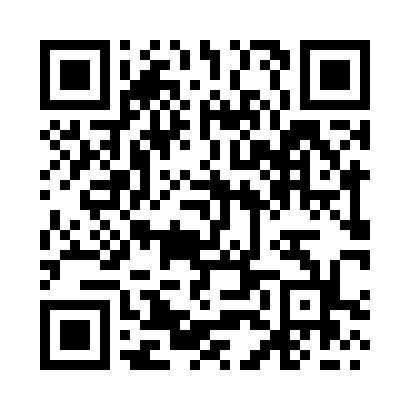 Prayer times for Gharm, TajikistanWed 1 May 2024 - Fri 31 May 2024High Latitude Method: NonePrayer Calculation Method: Muslim World LeagueAsar Calculation Method: ShafiPrayer times provided by https://www.salahtimes.comDateDayFajrSunriseDhuhrAsrMaghribIsha1Wed3:395:2012:164:057:118:472Thu3:375:1912:154:057:128:483Fri3:365:1812:154:057:138:494Sat3:345:1712:154:067:148:515Sun3:325:1612:154:067:158:526Mon3:315:1412:154:067:168:537Tue3:295:1312:154:067:178:558Wed3:285:1212:154:067:188:569Thu3:265:1112:154:077:198:5710Fri3:255:1012:154:077:208:5911Sat3:235:0912:154:077:219:0012Sun3:225:0812:154:077:229:0213Mon3:205:0712:154:087:239:0314Tue3:195:0612:154:087:249:0415Wed3:185:0612:154:087:259:0616Thu3:165:0512:154:087:269:0717Fri3:155:0412:154:087:269:0818Sat3:145:0312:154:097:279:1019Sun3:125:0212:154:097:289:1120Mon3:115:0112:154:097:299:1221Tue3:105:0112:154:097:309:1322Wed3:095:0012:154:107:319:1523Thu3:084:5912:154:107:329:1624Fri3:074:5912:154:107:329:1725Sat3:054:5812:154:107:339:1826Sun3:044:5712:164:117:349:2027Mon3:034:5712:164:117:359:2128Tue3:034:5612:164:117:369:2229Wed3:024:5612:164:117:369:2330Thu3:014:5512:164:127:379:2431Fri3:004:5512:164:127:389:25